June 4th, 2023Trinity SundayTHE APPROACHMusical Prelude Welcome and AnnouncementsLighting the Christ Candle: (Please rise if you are able)One: For so the Lord has commanded us, saying, “I have set you to be a light for the Gentiles, so that you may bring salvation to the ends of the earth.” Go therefore and make disciples of all nations, baptizing them in the name of the Father and of the Son and of the Holy Spirit, 20and teaching them to obey everything that I have commanded you.ALL: And the Lord shall be with us always, even unto the end of the Age!(Light the candle)One: Let us now prepare our hearts to worship almighty God.Musical Introit 408-  “I will Call upon the Lord”I will call upon the Lord
who is worthy to be praised,
so shall I be saved from my enemies.

The Lord liveth and blessed be the Rock
and may the God of my salvation be exalted;

The Lord liveth and blessed be the Rock
and may the God of my salvation be exalted.     Call to WorshipHymn #307 – “God of the sparrow, God of the whale” vs.1,4,6   1	God of the sparrowGod of the whaleGod of the swirling starsHow does the creature say AweHow does the creature say Praise4 	God of the hungryGod of the sickGod of the prodigalHow does the creature say CareHow does the creature say Life6	God of the agesGod near at handGod of the loving heartHow do your children say JoyHow do your children say HomePrayer of Adoration, Confession and Lord’s PrayerOur Father which art in heaven, hallowed be thy name.Thy kingdom come, thy will be done in earth,as it is in heaven.Give us this day our daily bread.And forgive us our debts, as we forgive our debtors.And lead us not into temptation, but deliver us from evil:For thine is the kingdom, and the power, and the glory,forever. Amen.Assurance of PardonPassing the PeaceHymn #299  – “Holy, holy, holy” vs.1-3    1 	Holy, holy, holy, Lord God almighty!early in the morning our song shall rise to thee.Holy, holy, holy, merciful and mighty,God in three Persons, blessed Trinity.2	Holy, holy, holy!  all the saints adore thee,casting down their golden crownsaround the glassy sea,cherubim and seraphim, falling down before thee,who wert and art and evermore shalt be.3	Holy, holy, holy! though the darkness hide thee,though our eyes in sinfulnessthy glory may not seeonly thou art holy; there is none beside thee,perfect in power, in love and purity.Children’s TimePrayer of IlluminationFirst Lesson: 		Genesis 1:1-2:4Epistle Lesson:   	2 Corinthians 13:11-13Responsive Psalm 8  One:Divine Majesty and Human Dignity O Lord, our Sovereign, how majestic is your name in all the earth! You have set your 	glory above the heavens. 
All: Out of the mouths of babes and infants you have founded a bulwark because of your foes, to silence the enemy and the avenger. One: When I look at your heavens, the work of your fingers, the moon and the stars that you have established; what are human beings that you are mindful of them, mortals* that you care for them? All: Yet you have made them a little lower than God,*  and crowned them with glory and honour. 
One: You have given them dominion over the works of your hands; you have put all things under their feet, all sheep and oxen, and also 	the beasts of the field, the birds of the air, and the fish of the sea, whatever passes along the paths of the seas. All: O Lord, our Sovereign, how majestic is your name  in all the earth! Gloria Patri Glory be to the Father, and to the Son, and to the Holy Ghost. As it was in the beginning, is now and ever shall be, world without end. Amen, amen.Gospel Reading:  	Matthew 28:16-20Anthem: 	“I have called you by name”    Sermon:      “Even to the End of the Age!”Reaffirmation of Faith – Apostles’ Creed – Please riseI believe in God, the Father Almighty, maker of Heaven and earth; and in Jesus Christ, His only Son, Our Lord, who was conceived by the Holy Ghost, born of the Virgin Mary,
suffered under Pontius Pilate, was crucified, died, and was buried.  He descended into Hell.   On the third day He arose again from the dead; He ascended into Heaven, and sits
at the right hand of God, the Father Almighty; from thence He shall come to judge the quick and the dead.
I believe in the Holy Ghost, the holy Catholic Church,
the communion of saints, the forgiveness of sins, the resurrection of the body, and the life everlasting. Amen.Hymn #778  – “Lord, you give the great commission” vs.1,4,5   1	Lord, you give the great commission,“Heal the sick and preach the word.”Lest the Church neglect its missionand the Gospel go unheard,help us witness to your purposewith renewed integrity;with the Spirit’s gift empower usfor the work of ministry.4	Lord, you show us love’s true measure:“Father, what they do, forgive.”Yet we hoard as private treasureall that you so freely give.May your care and mercy lead usto a just society;with the Spirit’s gifts empower usfor the work of ministry.5	Lord, you bless with words assuring,“I am with you to the end.”Faith and hope and love restoring,may we serve as you intend,and, amid the cares that claim us,hold in mind eternity;with the Spirit’s gifts empower usfor the work of ministry.Offertory PrayerPrayers of the People:  The People Respond ONE: Let us pray to the Lord.ALL: Lord, have mercy.Hymn #744  – “Will your anchor hold”   vs.1-3   Will your anchor hold in the storms of life, when the clouds unfold their wings of strife? When the strong tides lift and the cables strain, will your anchor drift or firm remain?Refrain:We have an anchor that keeps the soulsteadfast and sure while the billows roll,fastened to the rock which cannot move,grounded firm and deep in the Saviour’s love! Will your anchor hold in the straits of fear, when the breakers roar and the reef is near? While the surges rave and the wild winds blow, shall the angry waves then your bank o’erflow? Will your eyes behold through the morning light the city of gold and the harbor bright? Will you anchor safe by the heavenly shore, when life’s storms are past forevermore?BenedictionCoral Response:  Threefold AmenRecessional   * * * * * * * * * * * * *Minister:     	Rev. Andrew MacDonald (c) 902-331-0322Organist:   	 Clare GrievesOffice hours:	Tues. to Fri. – 10 -1pmRev. MacDonald office hours -Tues. to Thurs. 10-2 or by appointmentMission Statement: But he’s already made it plain how to live, what to do, what God is looking for in men and women.  It’s quite simple.  Do what is fair and just to your neighbor, be compassionate and loyal in your love, and don’t take yourself too seriously – take God seriously.        Micah 6: 8-The MessageANNOUNCEMENTSAll are welcome at First Presbyterian Church. We hope you experience the love of God and of this congregation as we worship, celebrate, and serve one another. UPCOMING EVENTSSat., June 10th - 9 a.m.-1p.m. – Yard Sale - Please have all your donated items delivered to the church by Thursday, June 8th.  We will be setting up tables and organizing Thursday at 6 pm and Friday, 6 pm if needed.  We would appreciate any help setting up and again on Saturday, around 8:30a.m.  We are having a hotdog BBQ, and if you wish to contribute items for bake sale, great!  Coffee will be flowing all morning, hope to see you there!    Circle of FriendsSun., June 11th, 2:30p.m. – “Save the Date” - The Trinitarians and Guests are hosting “A Spring Choral Concert” at Trinity United.Thurs., June 15th, 10:00 a.m. –The Pictou Presbyterial AMS will be holding their Annual Meeting at Camp Geddie. We would like to invite all members from disbanded Auxiliaries to be our guests. If you are interested in attending, please contact Mary Condon at marycondon@eastlink.ca or by calling 902-752-0296 by June 7th.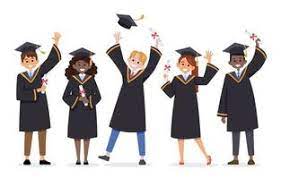 Recognition of Graduates: Parents, grandparents, and students - If you are or have a student graduating this year (high school, college, technical school or graduate school) and would like to share the news with the congregation, please let us know, we’d be happy to spread the word! You can call the church office (902-752-5691) or email the name of the graduate along with details i.e. school graduating from, degree obtained, brief description of future plans etc. This week we celebrate the accomplishments of Ella Cruickshank, Braden MacDonald and Aaliyah Jane Marie Cook. Ella Cruickshank, daughter of Bradley and Casha Cruickshank and granddaughter of proud grandparents Keith and Shirley Cruickshank, is graduating from Hants East Rural High and will be attending Mount Saint Vincent University to obtain her Bachelor’s Degree in Child and Youth studies. Ella plans to become a teacher. Braden MacDonald, son of Trevor and Sonya McDonald and grandson of Shirley MacDonald, will be graduating from North Nova Education Centre and will be attending NSCC in the fall, to study Truck and Transport Repair.Aaliyah Jane Marie Cook, eldest granddaughter of Kent and Jane Williams, is graduating from Lockview High School and will continue her education at Dalhousie University in September. She has been accepted into the Bachelor of Medical Sciences program. Congratulations Ella, Braden and Aaliyah!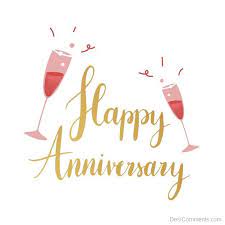 Happy Anniversary to Hank and Hendrika VanVeld.  The VanVelds will celebrate their 72nd wedding anniversary on Wednesday, June 7th; we extend our very best wishes!SCRIPTURE READERS & USHERS:Scripture reader: Kevin ReidUshers: Main Door (Office Entry) – Brent MacQuarrie and Sara FullertonJames St. – Ruth-Anne MacIntoshMacLean St. (Main Entrance steps) – John and Brenda ZinckEarly Christian Educators: Lynne Ann and Lois MacLellan